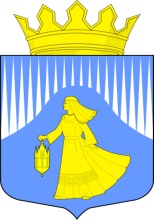 РЕСПУБЛИКА КАРЕЛИЯ  Администрация Лоухского муниципального районаРАСПОРЯЖЕНИЕ (ПРОЕКТ) № ____пгт. Лоухи                                                                                                от _________ 2020 годаО выдаче разрешения на условно разрешенный вид использования земельного участкаВ соответствии с Градостроительным кодексом Российской Федерации, Федеральным законом от 06.10.2003 года № 131-ФЗ «Об общих принципах местного самоуправления в Российской Федерации», Правилами землепользования и застройки Кестеньгского сельского поселения, по итогам проведенных публичных слушаний:1. Предоставить разрешение на условно разрешенный вид использования «сенокошение» образуемого земельного участка, расположенного по адресу: Республика Карелия, Лоухский район, п. Тунгозеро, территориальная зона Ж-1 «Зона индивидуального жилищного строительства», согласно схеме расположения земельного участка на кадастровом плане территории, утвержденной Распоряжение Министерства имущественных и земельных отношений Республики Карелия от 08.07.2021 № 1895-м/р (Приложение № 1)2. Администрации Лоухского муниципального района обеспечить опубликование настоящего распоряжения в порядке, установленном для официального опубликования муниципальных правовых актов Лоухского муниципального района, а также разместить на официальном сайте Лоухского муниципального района информационно-телекоммуникационной сети «Интернет».Глава администрацииЛоухского муниципального района	  	                         	 С.М. ЛебедевПриложение № 1 к распоряжению администрацииЛоухского муниципального районаот ______ 2021 № ___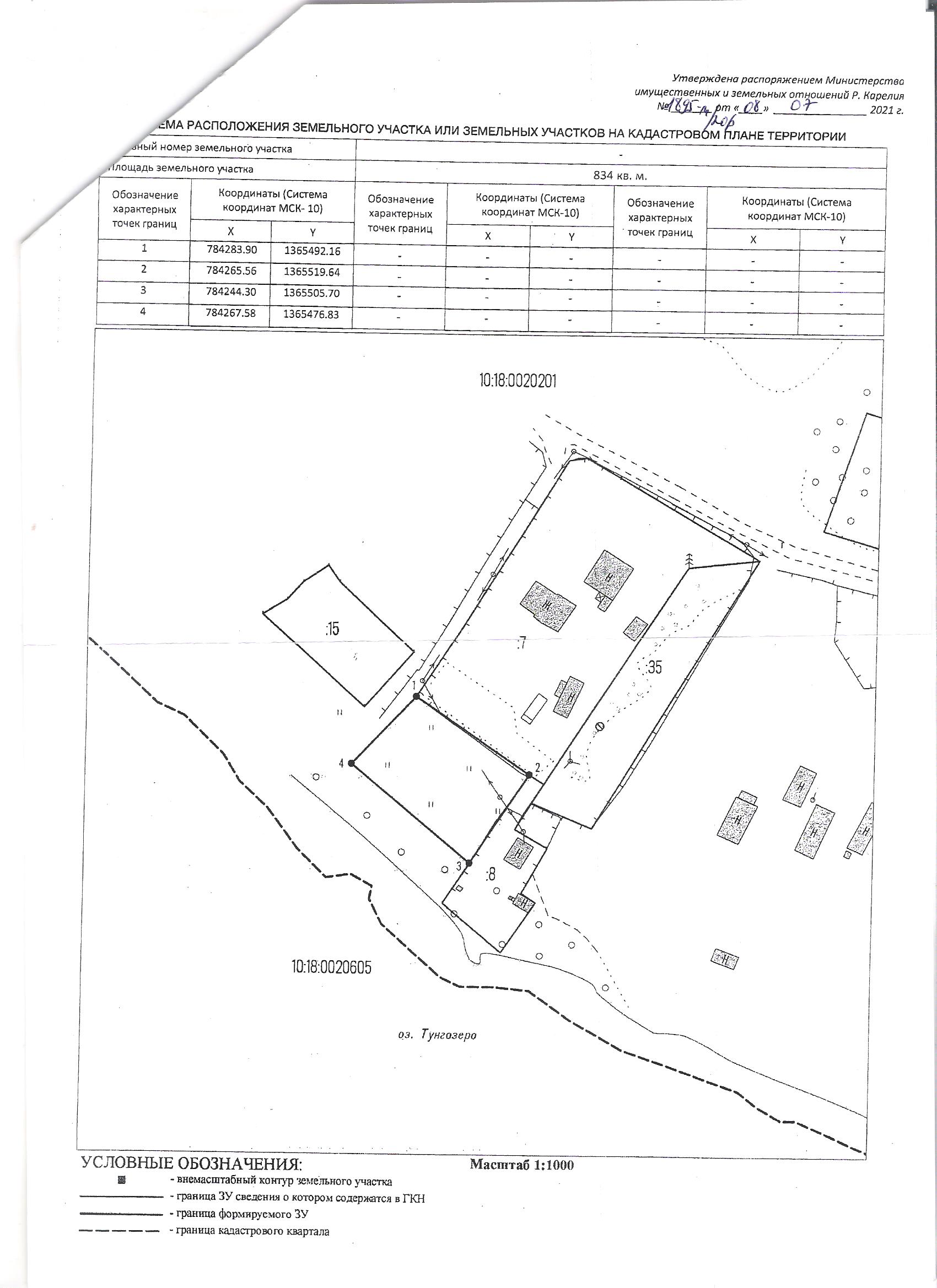 